Kuruluşlarda hammadde ve veya gıdanı depolanması ve muhafazası ile yürürlükteki yasal şartlara uygun düzenlemeler sağlanmalıdır.Liste dönemlerde diğer otoriteler tarafından belirlenen ilave  kurallar MEB talimatı ile uygulanmalıdır.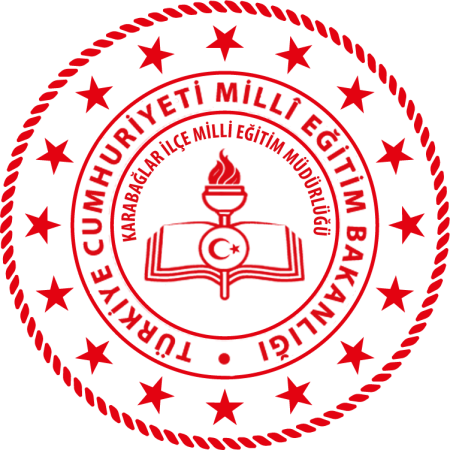 GIDA DEPOLARI KULLANMA TALİMATIDoküman NoGIDA DEPOLARI KULLANMA TALİMATIYayım TarihiGIDA DEPOLARI KULLANMA TALİMATIRevizyon No00GIDA DEPOLARI KULLANMA TALİMATIRevizyon Tarihi.... / .... / 20…GIDA DEPOLARI KULLANMA TALİMATISayfa No1/1